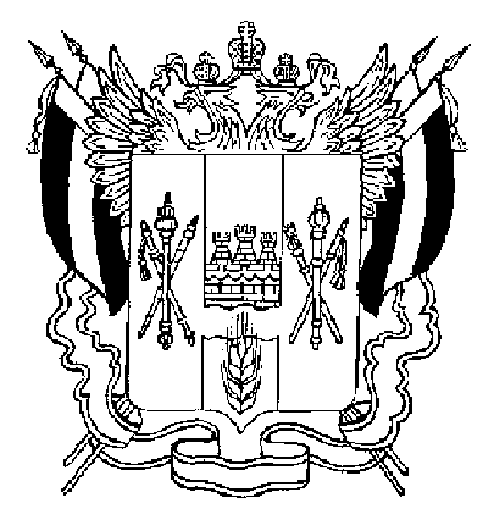 ПРАВИТЕЛЬСТВО РОСТОВСКОЙ ОБЛАСТИПОСТАНОВЛЕНИЕ от ______________  _____г. Ростов-на-ДонуОб особенностях примененияпостановления ПравительстваРостовской области от 05.04.2020 № 272В соответствии с Федеральным законом от 30.03.1999 № 52-ФЗ «О санитарно-эпидемиологическом благополучии населения», на основании предложения Главного государственного санитарного врача по Ростовской области от 28.04.2022 № 1-6791 Правительство Ростовской области постановляет:1. Разрешить организацию и проведение на территории Ростовской области 9 мая 2022 г. шествий-акций «Бессмертный полк».2. Установить, что постановление Правительства Ростовской области от 05.04.2020 № 272 «О мерах по обеспечению санитарно-эпидемиологического благополучия населения на территории Ростовской области в связи с  распространением новой коронавирусной инфекции (COVID-19)» применяется с учетом особенностей, установленных настоящим постановлением.3. Настоящее постановление вступает в силу со дня его официального опубликования.4. Контроль за выполнением настоящего постановления оставляю за собой.ГубернаторРостовской области		  В.Ю. ГолубевПостановление вноситправовое управлениепри ГубернатореРостовской области